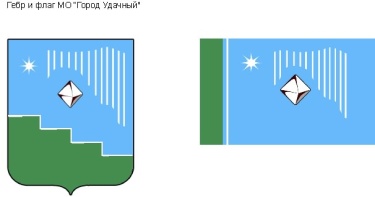 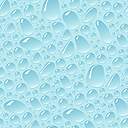 Центральная площадь 1, г. Удачный, Мирнинский район, Республика Саха (Якутия), 678188 Факс: (41136) 5-13-76, тел. (41136) 5-25-70; E-mail: adm.udachny@mail.ru РАСПОРЯЖЕНИЕот «27» июля 2023г.                                                                                          № 192- кО графике работы военно-учетного столаадминистрации МО «Город Удачный»   	 В связи со служебной необходимостью, - 1. Утвердить график режима работы военно-учетного стола администрации МО «Город Удачный» с 28 июля 2023г.:	2. Настоящее распоряжение подлежит официальному опубликованию (обнародованию) на официальном сайте МО «Город Удачный».3. Контроль исполнения распоряжения оставляю за собою.Глава города                                                        		А.В. ПриходькоДень неделиВремяОбеденный перерывПонедельник12:3014:00Приема нетВторник8:30-12:3012:3014:00Прием населенияВторник14:00-18:0012:3014:00Работа с документамиСреда12:3014:00Приема нетЧетверг8:30-12:3012:3014:00Работа с документамиЧетверг14:00-18:0012:3014:00Прием населенияПятницаПриема нетСуббота, воскресеньеВыходные дниВыходные дниВыходные дни